STREDNÁ  ZDRAVOTNÍCKA   ŠKOLA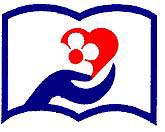 Strečnianska 20, P.O. BOX 14850 07 Bratislava 57______________________________________________________________________________________________Milí maturanti,počas štúdia na Vašej strednej škole ste zistili, že nechcete alebo nemôžete pokračovať v štúdiu na vysokej škole a nechcete ani nastúpiť do práce.Stredná zdravotnícka škola na Strečnianskej ulici č. 20 v Bratislave má pre Vás riešenie a ponúka Vám k osobnému študijnému zámeru nasledovné:v septembri 2023 otvárame vyššie odborné štúdium v študijnom odbore diplomovaná všeobecná sestra (3-ročné denné pomaturitné štúdium), absolvovaním štúdia získate spôsobilosť navýkon povolania sestra vo všetkých zdravotníckych a sociálnych zariadeniach na území Slovenskej republiky,diplom, ktorý získate po ukončení štúdia,  je uznávaný vo všetkých krajinách Európskej únie.Čo musíte urobiť?navštíviť stránku našej školyszs@szsba.sk, kde sa dozviete viac o našej ponuke,stiahnuť si prihlášku preštudijný odborDiplomovaná všeobecná sestra,vyplnenú prihlášku je potrebné poslať na adresu školy do 31. mája 2023 (ak maturujete v tomto školskom roku, overenú fotokópiu maturitného vysvedčenia dodáte ihneď, ako Vám škola vystaví maturitné vysvedčenie),úspešne vykonať prijímaciu skúšku, ktorá pozostáva z testu  biológia človeka (učivo z gymnázia),prijímacia skúška sa uskutoční: I. termín – 20. júna 2023, II. termín (v prípade voľných miest) – 23. augusta 2023. Tešíme sa na Vás, možno rozšírite rady zdravotníkovna Slovensku.S úctouPhDr. Janka Gabaľová, PhD., v. r.riaditeľa Bratislava 3. apríl  2023